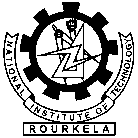 NATIONAL INSTITUTE OF TECHNOLOGYROURKELA-769008(Tender for supply of Furniture ).updated on 26.05.2011Tender Notice No.- NITR/PW11/Advt Notice No.2			Date:10.05.2011NIT, Rourkela, invites sealed quotations from reputed manufacturers / Suppliers for supply of furniture  as per specification and terms and conditions given below.Class Room Furniture (Bench-cum-Desk) : Qnty : 600 sets Specification (Tentative) Two-seater desk and bench with top, shelf, seat and back panels.Top, seat and back panel made up with 25mm post laminated particle board with 2mm PVC lipping and lamination of 0.8mm or more on top.  Shade should be dark.Shelf to be provided with 18mm post laminated particle board with 2mm PVC lipping.Frame structure to be made of 25 x 25x1.2mm thick  CRCA  pipe (square or circular)with PVC/rubber stands in the bottom.All metallic components to be epoxy powder coated.Overall size	:1200mm (L)x 900mm(D) x 720-750 mm(H) Cots for student’s Hostel : Qnty 400 nos Specification (Tentative) Providing and Fixing of Bed of Size 800 x 2000 x 450mm (hight ) with bed top of 19mm thick BWR Block Board & 1mm thick Marino pasted over the BWR Bpard.Leg side raising will be provided  at 100mm hight above the Bed Level. Legs:50X25  CRCA duly power coated Stainless Steel legs of 18 gauge thickness will be providedStudy Table for students’ Hostel : Qnty 400 nos.Specification (Tentative)Table of overall size 600 x 1200 x 750mm (hight) with Table top of 25mm thick particle board post forma  & 0.8mm thick Marino Laminate pasted over the BWR Board.Table Top having teak/PVC lipping along the two sides, Drawer :Single Prelam with handle.At the base heavy duty capping will be used for balancing the TableOne number drawer will be provided below the Table Top. Structure : MS square Pipe frame.Furniture for Library :Double sided Book racks  : Qnty 30 nos25mm Pre-laminated particle Board 300-350mm  shelf ht : 350mmStandard size : 1800 x (450x2) x 900Periodical Display racks : Qnty 10 nosFrame : 25mm Pre-Laminated particle Board               15 Display compartments with 18mm pre-laminated particle boardOverall size: 1800 x 900x450 c. Plain Table : Qnty 25 nosSize : 750 x 1650 (Approx), Table top 20mm or more, particle board with 1mm lamination on CRCA square pipe frame duly powder coated  Chairs :With arm, non-movable office chair, S-type CRCA power coated  Frame and with cushions on seat and back. : : Qnty : 100 nosArm Less, non-movable office chair, S-type CRCA powder coated Frame and with cushions on seat and back . Qnty : 250 Storage with 25 mm post formed top with Shutter on Auto Hinges. All Sides will be 18 mm. Shutter will be Half round Post form. Shelves made of 25 mm prelam for extra loading capacity arrangement of shelve as per  requirement. Back 9 mm.The bidders may give details of their designs during the pre-bid meeting.Final specification on dimension, materials and other details will be frozen after the pre-bid meeting.Terms & Conditions Sealed proposal containing the technical specifications, material specification, documents supporting the quality of the item and the leaflet mentioning the item(s) as product of the company must be submitted. The model should be clearly mentioned in the document. The quotations and other documents must reach the Registrar. NIT, Rourkela on or before the stipulated date.The bidders should quote their offer/rates in clear terms without ambiguity.The materials are required to be delivered at the common site of NIT, Rourkela, within 45 days from the date of placement of the order under the risk and arrangement of the bidder. The selected firms has to subsequently assemble and/or install the items at the user departments/hostels/offices as per requirement.Terms of Payment: 85% payment will be made after delivery of the material, 10% payment will be made after completion and installation at respective site. Balance 5% shall be retained with NIT, Rourkela as performance guarantee till completion of the warranty/ guarantee obligations. Period of guarantee/warranty: One Year. VAT/CST: The Institute is not authorized to issue form C or D. Accordingly, CST or VAT should be charged full rate according to applicable rules. Entry Tax: The State of Orissa charges entry tax on all goods entering the state. This should be included as separate item in the quotation. Entry Tax will be reimbursed on production of proof of payment. (Original Entry Tax receipt/certificate relating to this supply will be required.)All materials must be of superior quality. The raw materials brands should be specified.If the successful bidder, on receipt of the supply order, fails to execute the order within the stipulated period, in full or part, it will be open to the Director, NIT, Rourkela to recover liquidated damage from the firm at the rate of 1 percent of the value of undelivered goods per month or part thereof, subject to maximum of 5 percent of the value of undelivered goods. Alternatively, it will also be open to the Director, to arrange procurement of the required goods from any other source at the risk and expenses of the bidder.Instruction to the Bidders The validity of quotation shall be for 60 days.The pre-bid meeting will be held in the board room of the institute as per the date and time mentioned in this notice. Intending bidders may ask questions or give design suggestions in the pre-bid meeting. Resulting changes, if any, will be intimated to the bidders at the end of the said meeting. Financial matters will not be discussed in the meeting.The quantity mentioned against the items are tentative. This may vary depending upon the actual requirement at the time of placing of the P.O. Attending pre-bid meeting is mandatory and it should be attended by technical personnel of the bidding organization.The bids must be submitted in two packets mentioning the following detailsPart-I : Containing the detailed technical specification, drawings, quality  and source of raw materials, maintainability.Part-II : Containing the price bid.The interested suppliers/ manufacturers are required to provide the samples(s) excepting  item No.6,7,8 & 9 of the items that they quote for. The samples should be available on or before submission of bids. The suppliers/ manufacturers who fail to provide the samples will be considered ineligible for the process. However, if the bidders have already supplied the same material to NIT, Rourkela in the recent past, then samples may not be supplied. The fact may be mentioned in Part-I of the Bid.Details including the prescribed format for indicative eligibility  and specifications are available in our website http://www.nitrkl.ac.in/tender.asp. The final eligibility will be decided by a committee formed by the institute after scrutiny of the documents and discussion with the bidders, if necessary.Jurisdiction and Right to amend Rules :The Institute reserves the right to amend rules whenever and wherever considered necessary and appropriate. The same shall be intimated to the supplier in due course.The Institute rules shall be binding for execution of the order. Further, in case of any dispute arising out of or in connection with the aforesaid order either during subsistence of the order or thereafter, the Director, NIT, Rourkela is the sole arbitrator to decide the same and his decision is final and binding on both the supplier and the institute as per the provisions of the Arbitration and Conciliation Act 1996. If differences persist even after arbitration and there are compelling reasons to go to the court, it will be decided in the court of Rourkela only.Procedure of SelectionThe selection process will consist of two stages. In the first stage the quality and suitability of the product/item will be judged by a committee set up by NIT Rourkela and this judgment will be made by inspection of the samples and the specifications provided by the supplier/manufacturer. This will carry a score of 70. The minimum score to qualify for the financial biding is 50. The second stage of selection will be on the basis of the price quoted. This will carry a score of 30. The bid with the lowest quote will awarded 30 and others will be awarded proportionately.The bidders with highest total score will be the selected for supply of items quoted. Selection of bidders will be made item wise and not on total for all items. Accordingly, bidders may quote for all items or only few items.In case of any ambiguity, the decision of the Director NIT, Rourkela will be final and binding.However, the decision on procurement of any items(s) lies with the authority of NIT, Rourkela.Important Dates : Pre bid meeting					: 	20.05.2011		3.30    P.MSubmission of Bid (Part-I & Part-II)		: 	03.06.2011		3.30   P.M(To reach the Registrar, NIT Rourkela)Opening of Technical Bid (Part-I) and		: 	03.06.2011		4.00  P.M.Evaluation of samplesDeclaration of scores on Bid-I (Technical Bid): 	06.06.2011		3.30 P.Mand Opening of Financial Bid				The institute reserves the right to cancel or reject any or all offers without assigning any reason thereof.REGISTRARPh.No.0661-2462021                     2476773a) OFFICE TABLE-I with ERU,SIZE: 750X 450 X 750 mm , Qnty : 20 nosTable top with a thickness of 25mm or more pre-laminated particle board finished with edge lapping. Table top should be provided with cable manager. Table should be fitted with 2 drawers and one filing unit along with a key board tray and CPU trolleyb) OFFICE TABLE – II with ERU, SIZE: 600 x 450 x 750 mm, Qnty : 20 nos. Table top with a thickness of 25mm or more pre-laminated particle board finished with edge lapping. Table top should be provided with cable manager. Table should be fitted with 2 drawers and one filing unit along with a key board tray and CPU trolley.BACK STORAGE UNIT      SIZE: (D)400 X (H)750 , Qnty : 12 Nos   All material will be both side Prelaminated good quality particle boardBACK STORAGE UNIT      SIZE: (D)400 X (H)750 , Qnty : 12 Nos   All material will be both side Prelaminated good quality particle boardBACK STORAGE UNIT      SIZE: (D)400 X (H)750 , Qnty : 12 Nos   All material will be both side Prelaminated good quality particle boardFiling Rack   SIZE: 1800(H) x 400(D) X 900(H), Qnty : 06 nos       All material will be both side Prelaminated good quality particle boardStorage with 25 mm post formed top with Shutter on Auto Hinges. All Sides will be 18 mm. Shutter will be Half round Post form. Shelves made of 25 mm prelam for extra loading capacity arrangement of shelve as per  requirement. Back 9 mm. Credenza Unit      SIZE: (D)400 X (H)750 – (300m)  All material will be both side Prelaminated good quality particle boardStorage with 25 mm post formed top with Shutter on Auto Hinges. All Sides will be 18 mm. Shutter will be Half round Post form. Shelves made of 25 mm prelam for extra loading capacity arrangement of shelve as per  requirement. Back 9 mm. Pedastal Unit      SIZE:  (L)450 x (D)500 X (H)690 , Qnty : 06 nos.       All material will be both side Prelaminated good quality particle boardPedastal with 18 mm post formed full round top with All Sides will be 18 mm Prelam .Facia/Shutter will be Half round Post form. Back 9 mm. Multipurposes Locking System.